TakstmodelforBotilbud i Brøndby KommuneGældende fra januar 2024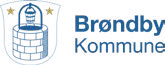 En takstmodel, der følger borgerens behov og udviklingBrøndby Kommune indfører ny takstmodel pr. 1. januar 2023, som gælder på alle kommunens botilbud og bofællesskaber for voksne på handicap- og psykiatriområdet.Baggrunden er, at der ønskes større sammenhæng mellem udredning, indsats og pris. Med den nye model skabes der samtidig en større gennemsigtighed i takstfastsættelsen og en retfærdig fordeling af udgifterne, der bygger på den enkelte borgers behov for indsats. Det grundlæggende princip i dennye takstmodel er, at behov, indsats og pris følges ad – så køberkommunen betaler for den indsats, der leveres.Takstmodellen skal sikre, at borgerens indplacering i en given indsatspakke sker på baggrund af en dokumenteret faglig beskrivelse af indsatsen, der spiller sammen med udredning og bestilling fra køberkommunen. Det betyder også, at takstmodellen giver bedre muligheder for at tilpasse prisen, når borgerens støttebehov ændrer sig. Hvis borgerens behov ændrer sig, vil beskrivelsen af indsatsen gøre det lettere at dokumentere et øget eller sænket støttebehov, så indsatspakken, og den tilhørende takst, kan justeres.Takstmodellens opbygningTakstmodellen er sammensat af to dele:Alle typer indsatser og udgifter indgår i indsatspakken f.eks. er der taget højde for, at borgeren er i dag- tilbud fire dage om ugen, samt at borgeren i ferieperioder ikke er i dagtilbud, og derfor skal have hjælp og støtte i botilbuddet. Beskrivelse af indholdet i indsatspakkerne udover findes på side 5.Det vil altid blive foretages en revisitation, såfremt der sker væsentlige ændringer i borgerens behov.Indplacering på indsatspakkeIndsatspakkerne er bygget op med et gennemsnitlig antal timer per uge og stiger med 7 timer per uge per pakke.En borgers indplacering i en indsatspakke vil altid være en individuel vurdering, men sammenhængen til den samlede VUM score kan vejlede i forhold til hvilke indsatspakker, borgeren kan komme i be- tragtning til. Til hver indsatspakke er der koblet en beskrivelse af borgerens behov for støtte koblet op på VUM-terminologien.I særlige tilfælde kan en borger indplaceres i en højere indsatspakke end den beskrivelsen af deres støttebehov matcher. Dette kan f.eks. ske i tilfælde af ekstra antal hjemmedage, der medførende større støttebehov på botilbuddet end de timer, der er tilskrevet den givne indsatspakke.Oversigt over timer i indsatspakkerne samt sammenhæng til samlet VUM scoreVUM 2.0VUMIndsatspakke med tilknyttede antal borgerrelateret timer pr. uge (gennemsnit)Oversigt over taksterne for alle botilbud i Brøndby Kommune** Taksterne kan findes på Tilbudsportalen og opdateres årligtIndsatspakkens indhold udover pædagogiske og sundhedsfaglige opgaverIndsatspakkerne indeholder pædagogisk og sundhedsfaglig støtte, som tilrettelægges sammen med og omkring borgeren med udgangspunkt i borgerens funktionsniveau og vurdering af behov for støtte.Udover de pædagogiske og sundhedsfaglige opgaver, som relaterer sig direkte til borgeren, er der i indsatspakkerne også indirekte opgaver omkring borgeren. Det kan være opgaver som:Processen ved køb af pladsHvis en kommune ønsker at købe en plads i et af Brøndby Kommunes botilbud for voksne, forløber processen således:Processen ved ændring af indsatspakkeTakstjusteringer kan ske på følgende to måder, udover den eventuelle tilpasning efter en opstarts-ind- satspakke: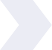 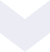 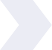 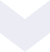 Beskrivelse af indsatspakkerTimer pr. ugeIndsatspakkerne fortsætter med ens spring på en time pr. dag, svarende til 7 timer pr. uge.Basistakst per døgnPris per trin i indsatspakkerne per døgnTranumparken242,74 kr.418,11 kr.Lundedammen279,31 kr.442,04 kr.Lionslund1227,31 kr.415,52 kr.Boligerne Brøndbyøstervej1191,15 kr.435,10 kr.Enghusene2515,18 kr.461,69 kr.1Moderat socialpædagogisk og/eller sundhedsfaglig indsats samt kompenserende støtte tilnogle daglige opgaver og aktiviteter primært i form af verbal vejledning og guidning.Borgeren kanvære alene i sin lejlighed i store dele af dagen uden behov for støtte.selvstændigt håndtere daglige rutiner, men skal mindes om nogle opgaver.færdes selvstændigt i trafikken.3,5 - 10,5gns. pr. uge: 72Betydelig socialpædagogisk og/eller sundhedsfaglig indsats samt kompenserende støtte til en del daglige opgaver og aktiviteter i form af primært verbal vejledning og guidning.Borgeren kanvære alene i sin lejlighed i store dele af dagen uden behov for støtte.selvstændigt håndtere daglige rutiner, men skal mindes om en del opgaver.færdes selvstændigt i trafikken.10,5 - 17,5gns. pr. uge: 143Betydelig socialpædagogisk og/eller sundhedsfaglig indsats samt kompenserende støtte til mange daglige opgaver og aktiviteter i form af primært verbal vejledning og guidning.Borgeren kanvære alene i sin lejlighed i store dele af dagen uden behov for støtte.selvstændigt håndtere daglige rutiner, men skal mindes om mange opgaver.færdes selvstændigt i trafikken.17,5 - 24,5gns. pr. uge: 214Omfattende socialpædagogisk og/eller sundhedsfaglig indsats samt kompenserende støtte til mange daglige opgaver og aktiviteter i form af verbal vejledning og guidning og lettere fysisk støtte.Borgeren kan	Borgeren kan have behov forvære alene i sin lejlighed i perioder og kan	• verbal guidning og strukturhjælp til mange selv tilkalde hjælp ved behov.		daglige rutiner.færdes selvstændigt i kendte omgivelser.	•  lettere fysisk hjælp til fx påklædning og letterehygiejneopgaver som fx barbering.støtte til medicindosering og -påmindelse.hjælp til nogle opgaver i forhold til rengøring og tøjvask.24,5 - 31,5gns. pr. uge: 285Meget omfattende socialpædagogisk og/eller sundhedsfaglig indsats samt kompenseren- de støtte til de fleste daglige opgaver og aktiviteter i form verbal vejledning og guidning og lettere fysisk støtte.Borgeren kan	Borgeren kan have behov forvære alene i sin lejlighed i perioder og kan	•  verbal vejledning og strukturhjælp til de flesteselv tilkalde hjælp ved behov.	daglige rutiner.færdes selvstændigt på tilbuddet og på	• lettere fysisk hjælp til fx spisning og påklædning området.		og guidning til mere omfattende hygiejneopgaversom bad.støtte til medicindosering og -håndtering.verbal og lettere fysisk støtte til de fleste opgaver i forhold til rengøring og tøjvask.støtte ved færden udenfor området og tilbuddet.31,5 - 38,5gns. pr. uge:356Massiv socialpædagogisk og/eller sundhedsfaglig indsats samt kompenserende støtte tilmange daglige opgaver og aktiviteter i form af fysisk og verbal vejledning og guidning.Borgeren kan	Borgeren kan have behov forvære alene i sin lejlighed i kortere perioder	•  kig af og til i alene situationer.og kan i de fleste tilfælde selv tilkalde hjælp.verbal vejledning og strukturhjælp til de flestesom udgangspunkt færdes selvstændigt på	daglige rutiner. tilbuddet.lettere fysisk hjælp og verbal guidning til fxspisning, påklædning og mere omfattende hygiejneopgaver som bad.påmindelse om toiletbesøg.støtte til medicindosering og -håndtering.verbal og fysisk støtte til mange opgaver i forhold til rengøring og tøjvask.hjælp til forflytning til fx kørestol.støtte i forbindelse med færden uden for til-buddet fx ved manglende trafikforståelse.38,5 – 45,5gns. pr. uge: 427Massiv socialpædagogisk og/eller sundhedsfaglig indsats samt kompenserende støtte tilde fleste daglige opgaver og aktiviteter i form af fysisk og verbal vejledning og guidning.Borgeren kan	Borgeren kan have behov forvære alene i sin lejlighed i kortere perioder	•  kig af og til i alene situationer.og kan i de fleste tilfælde selv tilkalde hjælp.hjælp til struktur i de fleste daglige rutinersom udgangspunkt færdes selvstændigt på	fx i form af gennemgang af strukturskema og tilbuddet.	verbal guidning om dagens indhold.lettere fysisk hjælp og verbal guidning til fx spisning, påklædning og mere omfattende hygiejneopgaver som bad.påmindelse om toiletbesøg.støtte til medicindosering og -håndtering.verbal og fysisk støtte til de fleste opgaver i forhold til rengøring og tøjvask.hjælp til forflytning til fx kørestol.støtte i forbindelse med færden uden for til-buddet fx ved manglende trafikforståelse.45,5 - 52,5gns. pr. uge: 498Massiv socialpædagogisk og/eller sundhedsfaglig indsats samt kompenserende støtte tilalle daglige opgaver og aktiviteter i form af fysisk og verbal vejledning og guidning.Borgeren kan	Borgeren kan have behov forvære alene i sin lejlighed i kortere perioder	•  kig af og til i alene situationer.og kan i de fleste tilfælde selv tilkalde hjælp.hjælp til struktur i alle daglige rutiner fx i formsom udgangspunkt færdes selvstændigt på	af gennemgang af strukturskema og verbal tilbuddet.	guidning om dagens indhold.lettere fysisk hjælp og verbal guidning til fx spisning, påklædning og mere omfattende hygiejneopgaver som bad.påmindelse om toiletbesøg.støtte til medicindosering og -håndtering.verbal og fysisk støtte til alle opgaver i forhold til rengøring og tøjvask.hjælp til forflytning til fx kørestol.støtte i forbindelse med færden uden for til-buddet fx ved manglende trafikforståelse.52,5 – 59,5gns. pr. uge:569Vidtgående socialpædagogisk og/eller sundhedsfaglig indsats samt kompenserende støt- te til mange daglige opgaver og aktiviteter i form af omfangsrig fysisk og verbal vejledning og guidning.Borgeren kan	Borgeren kan have behov for59,5 - 66,5gns. pr. uge: 63være alene i sin lejlighed i kortere inter-	•  hjælp til struktur i mange daglige rutiner.valler, men kan ikke selv tilkalde hjælp	• fuld hjælp til fx spisning og påklædning samt ved behov, hvorfor der er behov for særlig		fysisk støtte og tilstedeværelse ved mange opmærksomhed over dagen.		hygiejneopgaver herunder hjælp til forflytningved toiletbesøg.fuld støtte til medicindosering og -håndtering.verbal og fysisk støtte til alle opgaver i forhold til rengøring og tøjvask.personalekontakt for at forebygge en adfærd, der kan påvirke omgivelserne negativt.hjælp til forflytning til fx kørestol.støtte i forbindelse med færden på tilbuddet og uden for tilbuddet.10Vidtgående socialpædagogisk og/eller sundhedsfaglig indsats samt kompenserende støtte til de fleste daglige opgaver og aktiviteter i form af omfangsrig fysisk og verbal vejledning og guidning.Borgeren kan	Borgeren kan have behov for66,5 - 73,5gns. pr. uge: 70være alene i sin lejlighed i kortere inter-	• hjælp til struktur i de fleste daglige rutiner.valler, men kan ikke selv tilkalde hjælp	• fuld hjælp til fx spisning og påklædning samt ved behov, hvorfor der er behov for særlig		fysisk støtte og tilstedeværelse ved mange opmærksomhed over dagen.		hygiejneopgaver herunder hjælp til forflytningved toiletbesøg.fuld støtte til medicindosering og -håndtering.verbal og fysisk støtte til alle opgaver i forhold til rengøring og tøjvask.fysisk hjælp til fx forflytninger, og kan have behov for tæt hjælp/overvågning ved spis- ning pga. risiko for fejlsynkning eller manuel givning af sondemad.tæt personalekontakt for at forebygge en ad- færd, der kan påvirke omgivelserne negativt.støtte i forbindelse med færden på og uden for tilbuddet..11Vidtgående socialpædagogisk og/eller sundhedsfaglig indsats samt kompenserende støt- te til alle daglige opgaver og aktiviteter i form af omfangsrig fysisk og verbal vejledning og guidning.73,5 – 80,5gns. pr. uge: 77Borgeren kan	Borgeren kan have behov forvære alene i sin lejlighed i kortere inter-	• hjælp til struktur i de fleste daglige rutiner.valler, men kan ikke selv tilkalde hjælp	• fuld hjælp til fx spisning og påklædning samt ved behov, hvorfor der er behov for særlig		fysisk støtte og tilstedeværelse ved mange opmærksomhed over dagen.		hygiejneopgaver herunder hjælp til forflytningved toiletbesøg.fuld støtte til medicindosering og -håndtering.verbal og fysisk støtte til alle opgaver i forhold til rengøring og tøjvask.fysisk hjælp til fx forflytninger, og kan have behov for tæt hjælp/overvågning ved spis- ning pga. risiko for fejlsynkning eller manuel givning af sondemad.tæt personalekontakt flere gange dagligt for at forebygge en adfærd, der kan påvirke omgivel- serne negativt.støtte i forbindelse med færden på og uden for tilbuddet.12Gennemgribende socialpædagogisk og/eller sundhedsfaglig indsats samt kompense- rende støtte til alle daglige opgaver og aktiviteter i form af omfangsrig fysisk og verbal vejledning og guidning.Borgeren har samme støttebehov som på foregående trin, og kan derudover ikke lades alene i de vågne timer grundet helbred og/eller adfærd, der kan være til fare for borgeren selv eller andre.80,5 - 87,5gns. pr. uge: 8413Fuldstændig socialpædagogisk og/eller sundhedsfaglig indsats samt kompenserende støtte til alle daglige opgaver og aktiviteter i form af fysisk og verbal vejledning og guid- ning.Borgeren har samme støttebehov som på foregående trin, og kan derudover ikke lades alene i de vågne timer grundet helbred og/eller adfærd, der kan være til fare for borgeren selv eller andre.Dertil kan borgeren have behov for overvågning i dagtimerne samt støtte af 2 medarbejdere i min- dre omfang i nogle af dagens opgaver og aktiviteter.87,5 – 94,5gns. pr. uge: 91